2024年第2季度葫芦素煤矿、门克庆煤矿工角槽钢一次性采购采购文件采购人：中天合创能源有限责任公司  2024 年 4 月目  录第一章 采购邀请文件第二章 供应商须知第三章 评审办法第四章 响应文件相关格式第一章 采购邀请文件中天合创能源有限责任公司就“2024年第2季度葫芦素煤矿、门克庆煤矿工角槽钢一次性采购”采购项目进行邀请询比采购，现邀请合格供应商参与报价，参与报价供应商应严格按照我公司采购流程执行，严格遵守《中国中煤能源集团有限公司供应商廉洁合规管理办法》要求，具体如下：一、采购范围注：报价须注明所供产品的品牌或生产商（涉及具体型号或品牌的产品务必明确且与所提供的物资相对应）。二、供应商资格要求中天合创能源有限责任公司葫芦素煤矿、门克庆煤矿工角槽钢合格供应商名单：1.中煤邯郸物流有限责任公司2.辽宁诚磊大宗物资贸易有限公司3.山西鑫昇邦物资有限公司4.呼和浩特市誉璐金属材料有限责任公司5.徐州辰腾物资有限公司6.陕西祥瑞矿业有限公司备注：提交响应文件时的资质证照要求（营业执照、开户许可证、法人身份证复印件、授权代表身份证复印件（如有授权代表）、法人授权委托书（如有授权代表）、近三年同类型产品使用业绩(如有可提供）、财务报表（如有可提供））；三、交货地点、方式、交货时间、交货联系人1.交货地点：中天合创能源有限责任公司葫芦素煤矿、门克庆煤矿指定地点；2.交货方式：货物在交货地点交付前发生的损毁、盗取、丢失等风险责任由供应商自行承担；严格按照仓库管理要求交付；3.交货时间：接到甲方通知后20日内送到甲方指定地点；4.交货联系人：门克庆煤矿物资站站长（田站长18686260222）葫芦素煤矿物资站站长（李站长15149423866）。四、运输、装卸费用运输货物过程中发生的全部费用由供应商承担，货物到达指定卸货地点后，卸车费用由采购方承担。五、验收标准、办法、时间在货物到达交货地点后，由甲、乙双方共同进行过磅验收，严格按照合同及技术标准约定对货物外观、数量等项目进行验收，如需要检测的，检测费用由成交供应商承担。验收不合格的，成交供应商应负责调换货物，由此产生的费用由成交供应商承担，交货期限不予顺延；导致逾期交货的，成交供应商应按照合同约定承担相应违约责任。六、付款方式1.乙方将货物全部运达甲方指定交货地点，且经甲方验收合格后，乙方开具全额增值税（税率为13%）专用发票，甲方支付合同总金额90%的到货款。2.货物质保期满（质保期为到货验收合格之日起满12个月），经双方确认无质量问题，甲方支付合同总金额10％的余款（即留存质量保证金，不计利息）。七、商务要求1.响应文件对采购文件的全部偏差，均应在响应文件的商务和技术偏差表中列明，响应文件偏差表中未列明的内容，将视为响应采购文件的要求，但如发现响应文件的其他部分与商务和技术偏差表的描述不一致或供应商的响应缺乏支持性文件，则评审小组有权要求供应商对相关问题进行澄清，并根据澄清结果对供应商的响应文件进行评审。2.供应商对响应文件的澄清、说明和补正应由供应商的法定代表人（单位负责人）或其授权的代理人签字并加盖公章。3.评审小组经过对供应商的报价进行比较或基于专业经验认为某一供应商的报价过低，可能对其履约造成影响时，应当要求该供应商做出书面说明并提供相应的证明材料，供应商不能合理说明或者不能提供相应证明材料的，其响应文件将被视为无效。4.最终报价有算术错误或其他错误的，评审小组按照以下原则进行修正，并要求供应商对修正后的价格进行书面澄清确认，供应商拒不澄清确认的，其响应文件将被视为无效。（1）大写金额与小写金额不一致的，以大写金额为准；（2）总价金额与单价金额不一致的，以单价金额为准，但单价金额小数点有明显错误的除外；（3）报价表合计报价与分项报价的合计不一致的，以各分项报价的合计累计数为准。响应报价的算术错误修正不改变评审依据的响应总报价。当修正后的总报价高于原响应报价时，视同供应商响应报价错误产生少漏计费用，签订合同时由供应商承担，如评审小组认为供应商无法承受少漏计费用，可以将报价作为异常低价处理；当修正后的总报价低于原报价时，签订合同时以修正后的报价为准；5.供应商间存在恶意竞标、串标、围标现象的，成交供应商不履行合同程序的，严格按照中煤集团公司供应商管理办法规定执行。6.采购日期及采购方式见公告，若截止报价揭示日期不够3家，不满足揭示条件的，进行延期报名，延期报名期限与公示期一致。7.严格执行技术要求中的有关规范、规程要求，若技术文件中未说明的事项，执行中国最新版国家标准（GB）、行业标准或在国际范围内被接受的具有不低于中国国家标准的标准。8.如采购技术文件中物资规格型号、技术参数等涉及某些厂家仅供参考，但所提供产品的使用功效、性能应等同于或优于采购文件提供的参考型号。八、符合性和实质性评审时的否决性条款在发现下列情况之一的，其参与评审资格将被否决：1.没有按照采购文件格式要求提供的响应文件，致使评审小组人员无法评审的。2.不满足采购文件中供应商资格要求中规定的内容，资格证明文件未提供或不符合要求的。3.供应商的响应函或法定代表人身份证明或法定代表人授权委托书不符合要求的。4.响应文件中要求签字和盖章的内容无签字或未加盖公章或签字人无法定代表人有效授权书的。5.交货期不满足采购文件要求，致使采购项目无法按原计划实现的。6.供应商在同一份响应文件中，对同一货物报有两个或多个报价的。7.分项报价中有错误、缺项、混乱等情况致使评审人员无法评审的。8.供应商提交的响应文件附有采购方不能接受的条件的。9.以他人名义提交响应文件或者以其他弄虚作假方式参与提交响应文件的。10.响应文件符合采购文件中规定废除其资格的其他商务条款。11.有任一加*项要求不满足的。12.响应文件的内容无法实现采购项目的基本功能或基本目的。13.响应文件符合采购文件中规定否决性的其他技术条款。14.供应商须报出所供产品的品牌或制造商名称。15.在采购相关活动中受到过行政处罚，行政处罚还在有效期内没结束的供应商不得参与报价。16.成交金额超过招标限额（货物类200万元）报价将被否决。17.未按照响应文件格式提交供应商廉洁承诺书。九、违约责任1.乙方逾期交付货物的，逾期违约金单日按逾期货物总价的0.5%计算，累计最高为逾期货物总价的15%；乙方向甲方支付违约金后，仍须履行合同向甲方交付货物。如乙方逾期30日仍未交齐货物，甲方选择继续履行合同的，逾期违约金单日按逾期货物总价的1%计算，累计至交付货物或甲方终止合同之日止；甲方选择终止合同的，合同终止后，乙方应另向甲方支付合同总价5%的违约金。2.乙方交付的货物不符合合同约定的，甲方有权要求更换货物，乙方应在甲方提出之日起15天内完成货物更换，乙方15天内完成整改的，甲方不予计取违约金；乙方超过15天未整改完成或者整改后的仍不符合合同约定，乙方单日向甲方支付不合格货物总价0.5%的违约金，同时甲方有权终止合同。合同终止后，乙方除应向甲方返还不合格货物的已付款项外，需另向甲方支付合同总价的5%的违约金。3.因乙方产品质量问题给甲方造成的一切经济损失由乙方承担。4.如果乙方的违约行为给甲方造成的损失超过合同约定违约金的，甲方有权向乙方追偿，赔偿金额以甲方实际损失为准。5.如甲方认为乙方逾期交货未对甲方造成损失的，甲方可不予或减轻计取违约金。6.不可抗力6.1不可抗力，是指合同订立时不能预见、不能避免并不能克服的客观情况。包括自然灾害、如台风、地震、洪水、冰雹；政府行为，如征收、征用；社会异常事件，如罢工、骚乱。6.2本合同任何一方由于不可抗力不能履行全部或部分本合同义务的，根据不可抗力的影响，免除全部或部分违约责任，但应在条件允许下采取一切必要措施以减少因不可抗力造成的损失。任何一方在违约行为之后发生不可抗力情形的，不免除该方违约责任。6.3遇有不可抗力的一方，应于不可抗力事件发生之日起15日内将不可抗力事件以书面形式通知另一方并提交相关证明文件。6.4发生不可抗力的一方在不可抗力影响消除后应当继续履行本合同。6.5发生不可抗力事件导致本合同无法继续履行、不能实现本合同目的的，本合同任何一方均可解除本合同。对于本合同已经履行的部分，本合同双方应协商谋求合理公正的解决，并应尽所有合理的努力以减少该等不可抗力事件对履行本合同所造成的不良后果。7.乙方已知晓并严格遵守、执行甲方制定的相关规章制度，如乙方及乙方人员违反甲方相关规章制度，视为乙方违约。甲方有权按照相关规章制度，对乙方进行罚款或以其他方式追究违约责任，在双方结算时甲方有权直接从本合同结算款中扣除乙方应支付的罚款或违约金。以上违约金或经济损失的赔偿款，甲方有权从本合同乙方任意一笔货款中直接扣除，不足部分由乙方另行支付。上述权利的行使不影响甲方根据本合同要求乙方继续履行合同。合同解除或终止后，本合同中关于违约赔偿的条款对甲乙双方仍然具有约束力。十、项目负责人员及联系方式采购人：中天合创能源有限责任公司地址：鄂尔多斯市康巴什新区乌兰木伦街西3号采购代理：北京康迪建设监理咨询有限公司地址：鄂尔多斯市康巴什新区乌兰木伦街西3号430室项目经理：黄工联系电话： 0477-5106673  18686122577  邮箱：kdzbdl@vip.126.com举报电话：010-57953531（工作日：8：30-17:00）第二章 潜在供应商须知一、注意事项：1.潜在供应商报名时须在“中煤易购采购一体化平台（http://ego.chinacoal.com/）上免费注册成为会员，注册成功后登录进行报名。2.发布公告的媒介本采购邀请文件在中国招标投标公共服务平台、中国招标与采购网、中煤招标与采购网、中煤易购采购一体化平台进行发布。3.潜在供应商在报名时，严格按照供应商资格要求提交报名资料供审核，在报名审核通过后提交正式响应文件。4.严格按照采购邀请文件及响应文件模板要求提交正式响应文件，响应文件必须为加盖公章并扫描的PDF文件形式，商务或技术部分是否有偏离需在偏离表内予以明确。5.供应商报名审核、响应文件编制、澄清等内容咨询项目负责人。6.供应商应仔细阅读和检查采购文件的全部内容，如发现缺页或内容不全，应及时向采购人提出，以便补齐，如有疑问应以书面形式提出，采购人予以澄清。    二、供应商报名及采购文件获取1.采购文件售价：400元/标段，售后不退。2.供应商报名时间：2024年4月26日 9:00:00至2024年5月7日 11:00:00。3.供应商报价时间：2024年4月26日 9:00:00至2024年5月7日 11:00:00。三、响应文件提交严格按照采购文件及响应文件模板要求提交正式响应文件，响应文件应为加盖公章的PDF文件形式，报价供应商应从附件上传响应文件。未提交响应文件的将被否决，未按模板要求提交的响应文件也将被否决。四、报价揭示：定于2024年5月7日上午11：10在中煤易购采购一体化平台进行报价揭示。五、采购文件的购买及报价保证金的缴纳 1.参与本项目的供应商必须将采购文件费用（400元）转账凭证与报价保证金（20000元）转账凭证附在响应文件中，未附转账凭证的将被否决。2.在递交响应文件的同时应提交报价保证金共计20000元整作为其响应的一部分。报价保证金以银行电汇的形式递交，退款时不计银行利息。未提交报价保证金的供应商将被否决。（采购文件费用转账凭证须备注：项目名称，公司信息）3.发票的领取：项目结束后供应商可登录电子税务局：查找电子发票：点击【我要办税】-【税务数字账户】-【发票查询统计】-【全量发票查询】，选择相应的查询条件，点击【查询】，根据查询条件展示查询结果。发票业务咨询电话：010-579535074.报价保证金以北京康迪建设监理咨询有限公司为受益人，采用有效的电汇形式，从供应商对公账户转出，以报价截止日期前到达指定账户为准。5.汇入行及帐号如下：账户名称：北京康迪建设监理咨询有限公司  银行地址：北京市昌平区开户银行：工商银行北京天通苑支行银行帐号：0200 2927 1910 0003 3886.采购人确定成交供应商后及时向未成交的供应商退还报价保证金。7.下列任何情况发生时,报价保证金将被不予退回:（1）一是报价截止后至成交供应商确定前，参与报价供应商不得修改或者撤销其响应文件;（2）成交供应商在规定期限内未能按规定签订合同。六、成交服务费收取成交单位在收到成交通知书后将成交服务费支付给代理机构，成交服务费将从成交供应商提交的报价保证金中进行扣除，剩余部分保证金应及时退还成交供应商。收费标准按照附表中规定。收费标准附表注：本项目服务费按照实际中标服务费金额的50%收取。计算方法如下：采购代理服务收费按差额定率累进法计算。例如：某服务采购代理业务成交金额为4800万元，计算采购代理服务收费额如下： 100万元×1.5%=1.5万元（500-100）万元×0.8%=3.2万元（1000-500）×0.45%=2.25万元（4800-1000）×0.25%=9.5万元合计收费=1.5+3.2+2.25+9.5=16.45（万元）第三章 评审办法本次评审采用最低价法，评审小组对满足采购文件实质性要求的响应文件，确定供应商响应报价的评审价格并进行比较，并按照评审价格由低到高的顺序推荐候选成交供应商。第四章 响应文件相关格式                （项目名称）响应文件供应商： （供应商签章位置）    （盖单位章）       年    月    日目 录1.响应函 2.法定代表人身份证明和法定代表人授权委托书（适用于有委托代理人的情况） 3.商务和技术偏差表4.报价表5.资格审查资料6.其他（如有）7.供应商廉洁承诺书一、响 应 函中天合创能源有限责任公司：1.我方已仔细研究了    （项目名称）采购文件的全部内容，愿意以含税价人民币（大写）        （¥      ）的报价（其中：税率为：      ）提供本项目货物，并按合同约定履行义务。2.我方的响应文件包括下列内容：（1）响应函（2）法定代表人身份证明和法定代表人授权委托书（如有）（3）商务和技术偏差表（4）报价表（5）资格审查资料（6）技术响应（7）其它（如有）（8）供应商廉洁承诺书响应文件的上述组成部分如存在内容不一致的，以响应函为准。3.我方承诺除商务偏差表列出的偏差外，我方响应采购文件的全部要求。4.如我方成交，我方承诺：（1）在规定的期限内与你方签订合同；（2）在签订合同时不向你方提出附加条件；（3）在合同约定的期限内完成合同规定的全部义务。5.我方在此申明，所递交的响应文件及有关资料内容完整、真实和准确，且不存在供应商资格要求条件中不得存在的情形。供应商：                               （盖单位章）法定代表人（单位负责人）或其授权的代理人：  （签字）地址：                                             电话：                                             电子邮箱：                                                                             年     月     日二、法定代表人身份证明和法定代表人授权委托书（一）法定代表人身份证明姓名：        性别：       年龄：      职务：_____ 系 （供应商名称）的法定代表人。特此证明。附法定代表人的身份证复印件：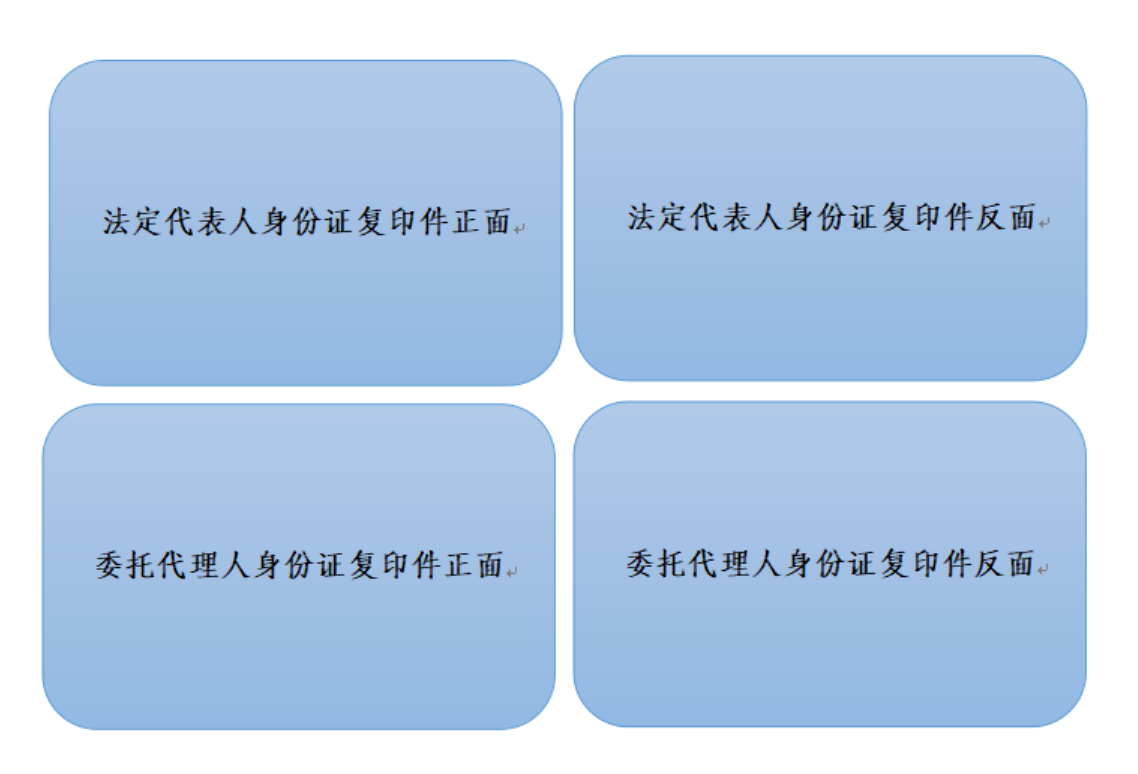 供应商：                 （盖单位章）     年     月    日（二）法定代表人授权委托书（适用于有委托代理人的情况）本人  （姓名）系   （供应商名称）的法定代表人（单位负责人），现委托  （姓名）为我方代理人。代理人根据授权，以我方名义签署、澄清确认、递交、撤回、修改         采购项目响应文件、签订合同和处理有关事宜，其法律后果由我方承担。委托期间：自本委托书签署之日起至           之日止。代理人无转委托权。附法定代表人的身份证复印件和委托代理人身份证复印件，并按照以下形式复印：供应商：                  （盖单位章）   法定代表人（单位负责人）：     （签字）  身份证号码：                             委托代理人：                   （签字）  身份证号码：                             电话号码：                                    年     月    日三、商务偏差表技术偏差表注：响应文件与采购文件的要求有不同时（含正偏离和负偏离），应逐条列在偏差表中，否则将认为供应商完全响应采购文件的全部要求，若无偏离务必填写无。四、报价表采购文件及报价保证金供应商应在此提供采购文件购买费及保证金汇款底单的复印件。未按要求提供转账凭证将视为没有实质性响应采购要求，报价将被否决。服务费承诺书致：北京康迪建设监理咨询有限公司：我们在贵公司组织的                 项目中若获成交，我们承诺，保证在领取成交通知书的同时按采购文件有关规定，以贵公司认可的方式向贵公司支付服务费。特此承诺。供应商：  （盖单位章）   五、资格审查资料1.基本情况：要求供应商提供营业执照、开户许可证、法人身份证复印件、授权代表身份证复印件（如有授权代表）、法人授权委托书（如有授权代表）。2.财务要求证明材料（如有可提供）：供应商应提供近三年财务会计报表复印件，包括资产负债表、利润表；供应商成立日期少于该规定年份的，可根据实际情况提供。3.业绩（如有可提供）：供应商如有，根据采购要求，提供近年类似项目业绩，以证明供应商具有承担本项目要求的业绩。业绩证明材料包括：合同、采购订单、中标通知书、成交通知书、业主证明、验收证明或其他证明材料；提供以上类别中任一项证明材料即可。4.其他要求的证明材料。六、其它（如有）如有，可列出相关售后服务等内容。七、供应商廉洁承诺书供应商廉洁承诺书为维护公平竞争的市场秩序，我方自愿在参与贵方组织的商业往来活动中，加强有关人员廉洁从业管理，恪守商业道德，从源头预防和遏制违法、违规、违纪行为发生，特作以下承诺：严格遵守国家有关法律法规，坚持诚实守信原则，恪守商业道德，规范商务人员廉洁从业行为。不伙同他人串标、围标或非法排挤竞争对手，不在商业活动中提供虚假资料，损害贵方合法权益。不为贵方工作人员提供回扣、礼金、有价证券、贵重物品和报销个人费用。不为贵方工作人员安排有可能影响公平、公正交易的宴请、健身、娱乐等活动。不为贵方工作人员投资入股、个人借款或买卖股票、债券等提供方便。不为贵方工作人员购买或装修住房、婚丧嫁娶、配偶子女上学或工作安排以及出国出境、旅游等提供方便。不违反规定为贵方工作人员在我方相关企业挂名兼职、合伙经营、介绍承揽业务等提供方便。不利用非法手段向贵方工作人员打探有关涉及贵方的商业秘密、业务渠道等。贵方对涉嫌不廉洁的商业行为进行调查时，我方有配合提供证据、作证的义务。未经贵方同意，我方不向任何新闻媒体、第三人述及有关贵方工作人员恪守商业道德方面的评价、信息。我方自愿接受社会及贵方监督，如有违反约定，承诺及时对相关工作人员进行处分处理，并限期整改；如导致贵方工作人员受到纪律处分、组织处理或构成违法犯罪的，愿意按照双方约定赔付违约金，并列入永久禁入中煤市场黑名单；给贵方造成重大社会影响或重大经济损失的，同意解除、终止双方尚未履行完毕的业务合同，暂停结算合同未支付款项，赔偿贵方遭受的经济损失，并列入永久禁入中煤市场黑名单。                           承诺方：（盖章）授权代表：（签字）                     地址：电话：                             年    月    日序号物资编码物资名称单位数量含税单价（元）含税总价（元）品牌或生产商1010103000149槽钢|[100×48×5.3mm|Q235B|GB/T 707吨12010103000166槽钢|8#||Q235|吨53010103000179槽钢||14#|Q235|吨14010104000150圆钢|Φ16mm|Q235B|GB1499.1吨15010105000219角钢|50*50*5||Q235|吨36010105000479角钢|40*4mm||Q235|吨27010105100462镀锌等边角钢|∠50×50×5mm|Q235|GB/T9787-1988吨18010105100463镀锌等边角钢|∠40×40×4mm|Q235|GB/T9787-1988吨39010105100464镀锌等边角钢|∠30×30×3mm|Q235|GB/T9787-1988吨310010105100467等边角钢|∠100×100×10mm|Q235|GB/T9787-1988吨311010105100471等边角钢|∠30×30×3mm|Q235|GB/T9787-1988吨212010106000248镀锌扁钢|-40×4mm|Q235|GB/T 702吨113010116000328中厚钢板|5mm|/|Q235|Q235吨1014010116000337中厚钢板|6mm||Q235|吨815010116000342花纹钢板|4mm||Q235|吨216010116000364中厚钢板|8mm||Q235|吨617010116000365中厚钢板|10mm||Q235|吨918010116000367中厚钢板|16mm||Q235|吨219010116000376花纹钢板|5mm||Q235|吨320010116101327耐磨钢板|δ=20×1500×6000mm|锰合金|国标吨621010116101440钢板|δ=3×1200×6000mm|Q235B||吨1022010116101539花纹钢板|δ=3×1500×6000mm|20#|GB/T 3277-1991吨923010116102595耐磨钢板|δ=14mm×NM400|GB/T24186-2009吨224010103000179槽钢||14#|Q235|吨125010103000179槽钢||14#|Q235|吨0.426010102100145工字钢|I250×118×10mm|30#|Q235 GB706-1988吨3027010102100145工字钢|I250×118×10mm|30#|Q235 GB706-1988吨5028010103000179槽钢||14#|Q235|吨14.629010104100645圆钢|Φ16mm|S30408|GB/T 702吨1          服务类型成交金额（万元）货物采购服务采购工程采购100以下1.5%1.5%0.9%100-5001.1%0.8%0.7%500-10000.8%0.45%0.55%1000-50000.5%0.25%0.35%5000-100000.25%0.1%0.2%10000-1000000.05%0.05%0.05%序号采购文件章节及条款号响应文件章节及条款号偏差说明123......序号采购文件章节及条款号响应文件章节及条款号偏差说明123......序号物资名称及规格型号单位数量含税单价（元）含税总价（元）品牌或生产商备注1234...合计合计合计含税价人民币（大写）        （¥      ）含税价人民币（大写）        （¥      ）含税价人民币（大写）        （¥      ）含税价人民币（大写）        （¥      ）含税价人民币（大写）        （¥      ）